RESULTADO – TOMADA DE PREÇONº202393EM34655HEAPAO Instituto de Gestão e Humanização – IGH, entidade de direito privado e sem fins lucrativos, classificado como Organização Social, vem tornar público o resultado da Tomada de Preços, com a finalidade de adquirir bens, insumos e serviços para o HEAPA - Hospital Estadual de Aparecida de Goiânia, com endereço à Av. Diamante, s/n - St. Conde dos Arcos, Aparecida de Goiânia/GO, CEP: 74.969-210.OBS: ENVIADO PDF DE CONFIRMAÇÃO BIONEXO COM AS INFORMAÇÕES DE RESULTADO34655/2022Goiânia/GO, 9 de janeiro de 2023.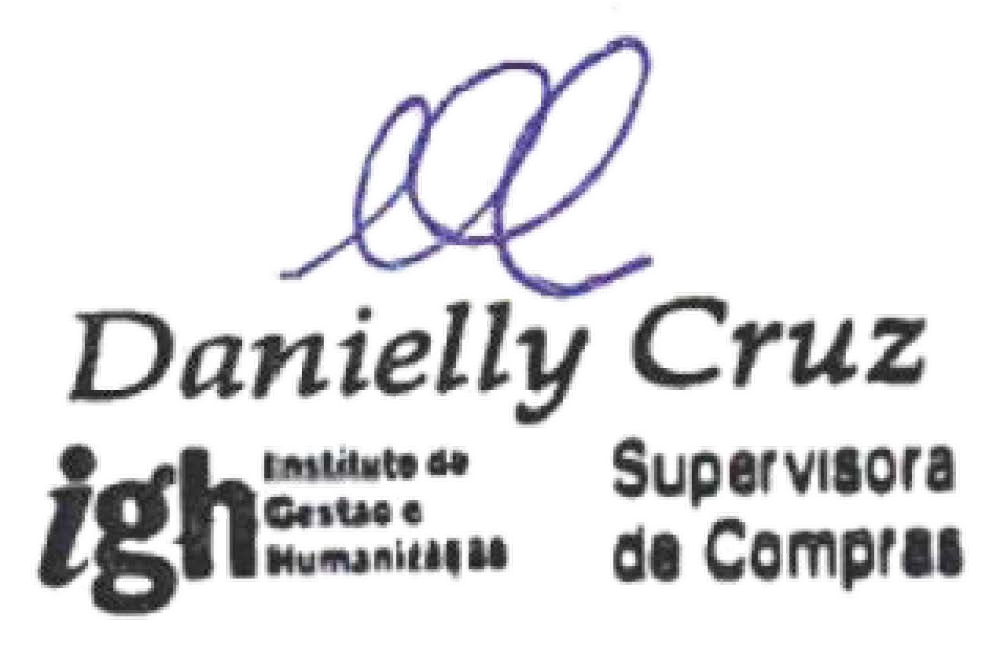 ITEMQUANTIDADEVALOR UNIT.VALOR TOTAL01R$ 4.370,00R$ R$ 4.370,00BOMBA DEDRENAGEM COMIMÃ, (GEAR PUMPWITH MAGNETMICROPUMP V2),COMPATÍVEL COMMÁQUINA DEHEMODIÁLISE MARCAB.BRAUN MODELODIALOG +BOMBA DEDRENAGEM P/HEMODIALISE01R$ 709,03R$ 709,03MOTOR P/ BOMBALABORATÓRIO B BRAUNPISTAO P/ MAQUINA– CNPJ:DE HEMODIALISE31.673.254/0001-02B.BRAUN MOTORPARA BOMBA DEPISTÃO, (MOTOR FORPISTON PUMP,COMPATÍVEL COMMÁQUINA DEHEMODIÁLISE MARCAB.BRAUN MODELODIALOG +01R$ 2.622,00R$ 2.622,00CORPO DE BOMBAP/ MAQUINA DEHEMODIALISEB.BRAUN CORPO DEBOMBA PARABOMBA DE PISTÃO,(PUMP BODY FORPISTON PUMP),COMPATÍVEL COMMÁQUINA DEHEMODIÁLISEVALOR TOTALVALOR TOTALVALOR TOTALR$ 7.701,03